BOOK RESPONCE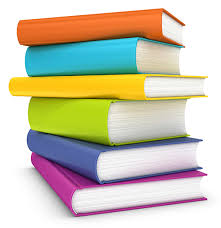 MondayMy book was____________________________________________________________________ and the author was_______________________________________________________. I like/dislike this book because______________________________________________________________________. I give the book________stars. TuesdayMy book was____________________________________________________________________ and the author was_______________________________________________________. I like/dislike this book because______________________________________________________________________. I give the book________stars.Wednesday My book was____________________________________________________________________ and the author was_______________________________________________________. I like/dislike this book because______________________________________________________________________. I give the book________stars.ThursdayMy book was____________________________________________________________________ and the author was_______________________________________________________. I like/dislike this book because______________________________________________________________________. I give the book________stars.FridayMy book was____________________________________________________________________ and the author was_______________________________________________________. I like/dislike this book because______________________________________________________________________. I give the book________stars.